Шаг 1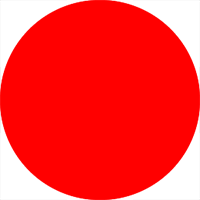 Шаг 2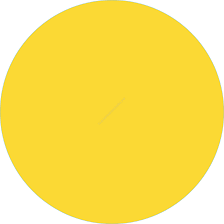 Шаг 3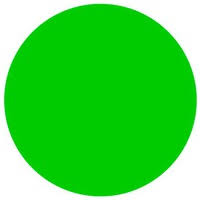 Красный – стой,Читай внимательно!О чем речь идет –Найди обязательно!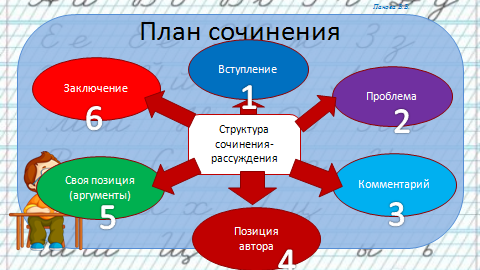 Желтый свет горит опять:Автор что хочет сказать?Он чему с тобой нас учит?Вот позицию получишь!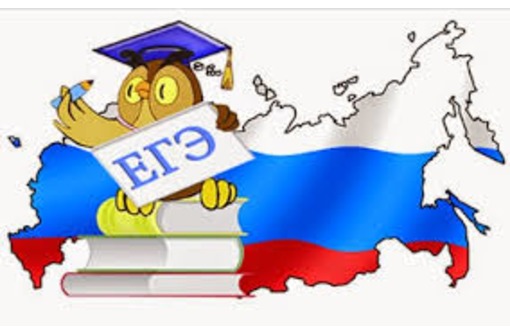 Зеленый свет – другая тема,Давай найдем теперь проблему!Позицию автора пересмотри - И найдешь вопрос внутри!МАОУ «Голышмановская СОШ №1»Познание начинается с удивления. Аристотель Как найти  проблему 
и позицию автора в тексте?(Методика «Светофор», прием обратной связи)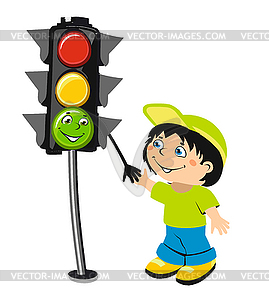 	Н.В. Хлыстунова, учитель русского языка и литературы